「手伝ってほしい」						　　　　　年　　　　　組　　　　　番名前　　　　　　　　　　　　　　　　　　　●正しいたのみ方次の文を読んで、どのようなたのみ方をしますか？　学習した「たのみ方のポイント」を使って、空いているところに言葉を書き込みましょう。＜その１＞のあなたは、休み時間にれんらくをっていました。しかし、るものが多くて、休み時間がわるまでにれそうにありません。あなた：「　　　　 ＿＿＿＿＿＿＿＿＿＿＿＿＿＿＿＿＿＿＿＿＿＿＿＿＿＿＿＿＿＿＿　　　　 ＿＿＿＿＿＿＿＿＿＿＿＿＿＿＿＿＿＿＿＿＿＿＿＿＿＿＿＿＿＿＿　」友だち：「いいよ。」あなた：「　　　　 ＿＿＿＿＿＿＿＿＿＿＿＿＿＿＿＿＿＿＿＿＿＿＿＿＿＿＿＿＿＿＿　」＜その２＞家にいるあなたは，明日のれんらくを書いていないことに気づきました。そこで，友だちに電話して明日持ってくる物を聞くことにしました。あなた：「　　　　 ＿＿＿＿＿＿＿＿＿＿＿＿＿＿＿＿＿＿＿＿＿＿＿＿＿＿＿＿＿＿＿　　　　 ＿＿＿＿＿＿＿＿＿＿＿＿＿＿＿＿＿＿＿＿＿＿＿＿＿＿＿＿＿＿＿　」友だち：「いいよ。」あなた：「　　　　 ＿＿＿＿＿＿＿＿＿＿＿＿＿＿＿＿＿＿＿＿＿＿＿＿＿＿＿＿＿＿＿　」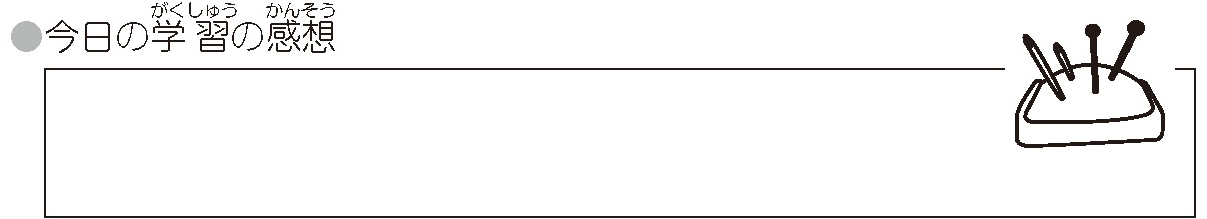 